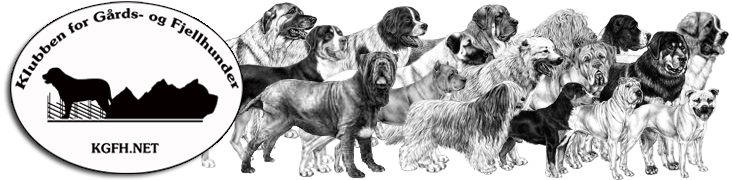 INNKALLING TILGENERALFORSAMLINGKlubben for Gårds- og FjellhunderLørdag 20 april 2019 (eller så snart finalene er ferdig på utstillingen)LetohallenKoloniveien2072 DalTil behandling foreligger:Godkjenne innkallingValg av møteleder, 3 personer til tellekorps, og 2 personer til å undertegne protokollenÅrsberetning 2018Regnskap 2018Innkomne saker og saker fremlagt av styret. LoverValg1.	Klubben for Gårds- og Fjellhunder,  ÅRSBERETNING FOR 2018.STYRET 2018Styret har bestått av følgende personer;Formann:		Trine Gustavsen Nestleder:		Kristin Andersen Slottet Styremedlem:		Linda Hansen Styremedlem:		Ledig: Styremedlem:                     Ledig: Styremedlem:                     Ledig: Styremedlem:                     Kari Terjesen Varamedlem:		Anette Wennström Varamedlem:		Kari Paaske Revisor: Wenche SkogliVIRKSOMHET:2018 avholdt påskeshow og rasespesial, vellykket med mye flotte tilbakemeldinger, og rekordmange påmeldt til rasespesial!Jobbet med nye sponsorer til påskeshow og rasespesial.Delt ut mengder av reklamekort til utstillingen.Laget flott julekalender, med sponsorpremier. Mye engasjement også fra andre rasemiljøer.KGFH er fortsatt i allianse med mange andre raseklubber og jobben som blir gjort der er veldig godt organisert slik at vi har mere å si ved RS i NKK. Klubben var representert på RS ved leder.KGFH har fortsatt en representant i NKK`s gruppe som jobber med tiltak vedrørende kortsnute problematikk.Regnskap og revisjon 2018:Straks ferdig legges ut på web siden: www.kgfh.netInnkomne saker og saker fremlagt av styret. Søknad om å ta opp Broholmer i KGFHValg:Formann:		Trine Gustavsen (på valg, tar gjenvalg)Nestleder:		Kristin Andersen Slottet (ikke på valg, 1 år igjen)Styremedlem:		Linda Hansen (på valg, tar gjenvalg)Styremedlem:		Ledig: (Anne- Grethe Skjølseth ny 1 år)Styremedlem:                     Ledig: (Renate Oladottir Skophamar ny 2 år)Styremedlem:                     Ledig: (Maja Sørhaug ny 1 år)Styremedlem:                      Kari Terjesen (på valg, tar gjenvalg)Varamedlem:		Anette Wennström (på valg, tar gjenvalg) Varamedlem:		Kari Paaske (på valg, tar gjenvalg) 